 LYONSDOWN SCHOOL TRUST LTD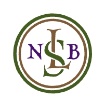 APPLICATION FORM
Position applied for    
Position applied for    
Position applied for    
Position applied for    
Position applied for    
Position applied for    1.	Personal details1.	Personal details1.	Personal details1.	Personal details1.	Personal details1.	Personal detailsTitle :Forename(s):Forename(s):Forename(s):Forename(s):Surname:Current Address:
Current Address:
Current Address:
Previous surname(s):
Previous surname(s):
Previous surname(s):
Postcode:Postcode:Postcode:Preferred name:Preferred name:Preferred name:Email address:Email address:Email address:Date of Birth:Date of Birth:Date of Birth:Mobile No.:Mobile No.:Mobile No.:Telephone No.:Telephone No.:Telephone No.:NI Number:NI Number:NI Number:Teacher DfE Reference:Teacher DfE Reference:Teacher DfE Reference:Date of QTS:Date of QTS:Are you eligible to work in the UK?Are you eligible to work in the UK?Yes                  NoYes                  NoHow long have you lived at this address:	
If less than 5 years please provide all previous addresses for past 5 years.Please continue on another sheet if necessary.How long have you lived at this address:	
If less than 5 years please provide all previous addresses for past 5 years.Please continue on another sheet if necessary.How long have you lived at this address:	
If less than 5 years please provide all previous addresses for past 5 years.Please continue on another sheet if necessary.How long have you lived at this address:	
If less than 5 years please provide all previous addresses for past 5 years.Please continue on another sheet if necessary.How long have you lived at this address:	
If less than 5 years please provide all previous addresses for past 5 years.Please continue on another sheet if necessary.How long have you lived at this address:	
If less than 5 years please provide all previous addresses for past 5 years.Please continue on another sheet if necessary.Previous address:Previous address:Previous address:Previous address:Previous address:Previous address:Postcode:Postcode:Postcode:Postcode:Postcode:Postcode:Length of time at address: Length of time at address: Length of time at address: Length of time at address: Length of time at address: Length of time at address: Do you have a relationship with any current employee or governor of Lyonsdown School? Please give details:2.	Education & QualificationsPlease provide details of senior school(s) attended and qualifications awarded (in chronological order):2.	Education & QualificationsPlease provide details of senior school(s) attended and qualifications awarded (in chronological order):2.	Education & QualificationsPlease provide details of senior school(s) attended and qualifications awarded (in chronological order):2.	Education & QualificationsPlease provide details of senior school(s) attended and qualifications awarded (in chronological order):2.	Education & QualificationsPlease provide details of senior school(s) attended and qualifications awarded (in chronological order):SchoolDate startedDate leftGCSE, A-Level, Subject & Grades Dates awarded
3.	University or other Higher Education InstitutionPlease provide details of academic qualifications, including postgraduate and PGCE, (in chronological order):
3.	University or other Higher Education InstitutionPlease provide details of academic qualifications, including postgraduate and PGCE, (in chronological order):
3.	University or other Higher Education InstitutionPlease provide details of academic qualifications, including postgraduate and PGCE, (in chronological order):
3.	University or other Higher Education InstitutionPlease provide details of academic qualifications, including postgraduate and PGCE, (in chronological order):
3.	University or other Higher Education InstitutionPlease provide details of academic qualifications, including postgraduate and PGCE, (in chronological order):
3.	University or other Higher Education InstitutionPlease provide details of academic qualifications, including postgraduate and PGCE, (in chronological order):
3.	University or other Higher Education InstitutionPlease provide details of academic qualifications, including postgraduate and PGCE, (in chronological order):
3.	University or other Higher Education InstitutionPlease provide details of academic qualifications, including postgraduate and PGCE, (in chronological order):
3.	University or other Higher Education InstitutionPlease provide details of academic qualifications, including postgraduate and PGCE, (in chronological order):
3.	University or other Higher Education InstitutionPlease provide details of academic qualifications, including postgraduate and PGCE, (in chronological order):University or High Education InstitutionUniversity or High Education InstitutionDate startedDate leftDegree/other, Grades & ClassDegree/other, Grades & ClassDegree/other, Grades & ClassDegree/other, Grades & ClassDegree/other, Grades & ClassDates awarded4.	Professional DevelopmentPlease provide details of courses attended relevant to this application and indicate any awards earned, in chronological order:4.	Professional DevelopmentPlease provide details of courses attended relevant to this application and indicate any awards earned, in chronological order:4.	Professional DevelopmentPlease provide details of courses attended relevant to this application and indicate any awards earned, in chronological order:4.	Professional DevelopmentPlease provide details of courses attended relevant to this application and indicate any awards earned, in chronological order:4.	Professional DevelopmentPlease provide details of courses attended relevant to this application and indicate any awards earned, in chronological order:4.	Professional DevelopmentPlease provide details of courses attended relevant to this application and indicate any awards earned, in chronological order:4.	Professional DevelopmentPlease provide details of courses attended relevant to this application and indicate any awards earned, in chronological order:4.	Professional DevelopmentPlease provide details of courses attended relevant to this application and indicate any awards earned, in chronological order:4.	Professional DevelopmentPlease provide details of courses attended relevant to this application and indicate any awards earned, in chronological order:4.	Professional DevelopmentPlease provide details of courses attended relevant to this application and indicate any awards earned, in chronological order:Provider Provider Course TitleCourse TitleCourse TitleDate(s)Date(s)Date(s)Awards, if anyAwards, if anyIf there is insufficient space, please continue on a separate sheet if necessary giving page number and title heading.    If there is insufficient space, please continue on a separate sheet if necessary giving page number and title heading.    If there is insufficient space, please continue on a separate sheet if necessary giving page number and title heading.    If there is insufficient space, please continue on a separate sheet if necessary giving page number and title heading.    If there is insufficient space, please continue on a separate sheet if necessary giving page number and title heading.    If there is insufficient space, please continue on a separate sheet if necessary giving page number and title heading.    If there is insufficient space, please continue on a separate sheet if necessary giving page number and title heading.    If there is insufficient space, please continue on a separate sheet if necessary giving page number and title heading.    If there is insufficient space, please continue on a separate sheet if necessary giving page number and title heading.    If there is insufficient space, please continue on a separate sheet if necessary giving page number and title heading.    5.	Present Appointment (or most recent) 5.	Present Appointment (or most recent) 5.	Present Appointment (or most recent) 5.	Present Appointment (or most recent) 5.	Present Appointment (or most recent) 5.	Present Appointment (or most recent) 5.	Present Appointment (or most recent) 5.	Present Appointment (or most recent) 5.	Present Appointment (or most recent) 5.	Present Appointment (or most recent) Post HeldPost HeldPost HeldPost HeldPost HeldPost HeldPost HeldDate AppointedDate AppointedDate AppointedSchool/College/Company addressPlease give details of any additional responsibilitiesNotice required (or leave date)Reason for leavingReason for leavingFinal salary (including any allowances6.	Career History 6.	Career History 6.	Career History 6.	Career History 6.	Career History 6.	Career History 6.	Career History 6.	Career History 6.	Career History 6.	Career History Please provide full details of all positions held and employment, self-employment and unpaid work since leaving secondary education.  Please start with your current or most recent employer and in each case the reason for leaving employment.Please provide explanations for any periods not in employment, further education or training.Please provide full details of all positions held and employment, self-employment and unpaid work since leaving secondary education.  Please start with your current or most recent employer and in each case the reason for leaving employment.Please provide explanations for any periods not in employment, further education or training.Please provide full details of all positions held and employment, self-employment and unpaid work since leaving secondary education.  Please start with your current or most recent employer and in each case the reason for leaving employment.Please provide explanations for any periods not in employment, further education or training.Please provide full details of all positions held and employment, self-employment and unpaid work since leaving secondary education.  Please start with your current or most recent employer and in each case the reason for leaving employment.Please provide explanations for any periods not in employment, further education or training.Please provide full details of all positions held and employment, self-employment and unpaid work since leaving secondary education.  Please start with your current or most recent employer and in each case the reason for leaving employment.Please provide explanations for any periods not in employment, further education or training.Please provide full details of all positions held and employment, self-employment and unpaid work since leaving secondary education.  Please start with your current or most recent employer and in each case the reason for leaving employment.Please provide explanations for any periods not in employment, further education or training.Please provide full details of all positions held and employment, self-employment and unpaid work since leaving secondary education.  Please start with your current or most recent employer and in each case the reason for leaving employment.Please provide explanations for any periods not in employment, further education or training.Please provide full details of all positions held and employment, self-employment and unpaid work since leaving secondary education.  Please start with your current or most recent employer and in each case the reason for leaving employment.Please provide explanations for any periods not in employment, further education or training.Please provide full details of all positions held and employment, self-employment and unpaid work since leaving secondary education.  Please start with your current or most recent employer and in each case the reason for leaving employment.Please provide explanations for any periods not in employment, further education or training.Please provide full details of all positions held and employment, self-employment and unpaid work since leaving secondary education.  Please start with your current or most recent employer and in each case the reason for leaving employment.Please provide explanations for any periods not in employment, further education or training.Name & Address of EmployerJob Title, age group taught if relevantJob Title, age group taught if relevantJob Title, age group taught if relevantDates to and fromDates to and fromReason for leavingReason for leavingReason for leavingReason for leavingIf there is insufficient space, please continue on a separate sheet if necessary giving page number and title heading.    If there is insufficient space, please continue on a separate sheet if necessary giving page number and title heading.    If there is insufficient space, please continue on a separate sheet if necessary giving page number and title heading.    If there is insufficient space, please continue on a separate sheet if necessary giving page number and title heading.    If there is insufficient space, please continue on a separate sheet if necessary giving page number and title heading.    If there is insufficient space, please continue on a separate sheet if necessary giving page number and title heading.    If there is insufficient space, please continue on a separate sheet if necessary giving page number and title heading.    If there is insufficient space, please continue on a separate sheet if necessary giving page number and title heading.    If there is insufficient space, please continue on a separate sheet if necessary giving page number and title heading.    If there is insufficient space, please continue on a separate sheet if necessary giving page number and title heading.    7	Gaps in Employment 7	Gaps in Employment 
Please give details of any gaps in employment since leaving full time education:
Please give details of any gaps in employment since leaving full time education:Dates to and FromReason for gapIf there is insufficient space, please continue on a separate sheet if necessary giving page number and title heading.    Please set out in detail below a statement in support of your application, which addresses the criteria for this post.Describe your current post, indicating its scope and responsibilities, adding any further information that supports your application.  Please continue on a separate sheet If necessary.  
If there is insufficient space, please continue on a separate sheet if necessary giving page number and title heading.    Please tell us where you heard about this post:TES      IAPS Website     Local paper     Other please specify:8	RefereesNotes for the applicant:References will only be sought for short listed candidates.  In keeping with safer recruitment practice, it is our policy to obtain references prior to interview.Please provide at least two professional referees; at least one must be from your present or most recent employer. Your referees will be asked to comment on your suitability for the post applied for; this will include questions relating to disciplinary offences and whether you have been the subject of any child protection concerns.In the event that you are unable to provide details of two professional referees, details must be provided for someone whom we may approach for a personal character reference.  Please do not give relatives or people solely in the capacity of friends as a referee.8	RefereesNotes for the applicant:References will only be sought for short listed candidates.  In keeping with safer recruitment practice, it is our policy to obtain references prior to interview.Please provide at least two professional referees; at least one must be from your present or most recent employer. Your referees will be asked to comment on your suitability for the post applied for; this will include questions relating to disciplinary offences and whether you have been the subject of any child protection concerns.In the event that you are unable to provide details of two professional referees, details must be provided for someone whom we may approach for a personal character reference.  Please do not give relatives or people solely in the capacity of friends as a referee.8	RefereesNotes for the applicant:References will only be sought for short listed candidates.  In keeping with safer recruitment practice, it is our policy to obtain references prior to interview.Please provide at least two professional referees; at least one must be from your present or most recent employer. Your referees will be asked to comment on your suitability for the post applied for; this will include questions relating to disciplinary offences and whether you have been the subject of any child protection concerns.In the event that you are unable to provide details of two professional referees, details must be provided for someone whom we may approach for a personal character reference.  Please do not give relatives or people solely in the capacity of friends as a referee.8	RefereesNotes for the applicant:References will only be sought for short listed candidates.  In keeping with safer recruitment practice, it is our policy to obtain references prior to interview.Please provide at least two professional referees; at least one must be from your present or most recent employer. Your referees will be asked to comment on your suitability for the post applied for; this will include questions relating to disciplinary offences and whether you have been the subject of any child protection concerns.In the event that you are unable to provide details of two professional referees, details must be provided for someone whom we may approach for a personal character reference.  Please do not give relatives or people solely in the capacity of friends as a referee.Referee 1 – ProfessionalReferee 1 – ProfessionalReferee 2 - ProfessionalReferee 2 - ProfessionalNameNameAddressAddressPositionPositionTel No.Tel No. EmailEmailHow known?How known?
9    Data ProtectionThe information that you provide on this form will be used to process your application for employment.  The personal information that you provide will be used in a confidential manner to help with our recruitment process. If you succeed in your application and take up employment with the School, the information will be used in the administration of your employment. We may check the information provided by you on this form with third parties. By signing the application form, you consent to the processing of sensitive personal data.	
10  Declaration by applicantCRIMINAL RECORDSIn accordance with our Recruitment of Ex-offenders Policy, you are advised that all posts within the School will have the opportunity for unsupervised contact with children and we therefore require all applicants to declare any convictions, cautions, reprimands or final warnings that are not “protected” as defined by the Rehabilitation of Offenders Act 1974 (Exceptions) Order 1975 (as amended in 2013).  This is regardless of whether any such convictions, caution, reprimand or final warning is considered ‘spent’ or ‘unspent’.  The amendments to the Exceptions Order 1975 (2013) provide that certain spent convictions and cautions are “protected” and not subject to disclosure to employers and cannot be taken into account.  Guidance and criteria on the filtering of these cautions and convictions can be found on the Disclosure and Barring Service website.  Having a criminal record will not necessarily bar you from working with us: this will depend on the nature of the position and the circumstances and background of your offence(s).You should be aware that the School will conduct its own checks upon successfully shortlisted candidates with the DfE, Secretary of State and police records.  Please submit relevant information in confidence, enclosing details in a separate sealed envelope. Only those who need to see it as part of the recruitment process will see this information.  Failure to declare a conviction may disqualify you from appointment or result in summary dismissal if the discrepancy comes to light. Please tick as appropriate:-DBS BARRED LIST & DfE CHECKS Have you ever been disqualified from working with children, named on the DBS Barred List(s), DfE List 99 or the Protection of Children Act List, or been the subject of any sanction(s) or prohibition order imposed by the DfE/Secretary of State or regulatory body (e.g. the NCTL) or equivalent EEA professional regulating authority.DISQUALIFICATION FROM CHILDCARE Additional rules apply to posts that include the provision of childcare in relevant settings, as defined under the Childcare Act 2006.  The School is required to ensure that workers in these settings are not disqualified from doing so under the Childcare (Disqualification) Regulations 2009.A person may be disqualified through:Having certain orders or other restrictions placed upon them;Having committed certain offences; and/orLiving in the same household* as someone who is disqualified by virtue of 1 or 2 above (this is known as disqualification ‘by association’).(The definition of “household” includes anyone who lives or works in the same property as you including partners, spouses, children, parents, flatmates, lodgers, tenants on a permanent or temporary basis.)Workers are covered by the 2006 Act and 2009 Regulations if they provide:Early years childcare (birth to 1 September following child’s 5th birthday), which  includes;Provision of education in nursery and reception classesSupervised activity, such as breakfast clubs, lunchtime supervision and after school care provided by the schoolLater years childcare (under the age of 8) if they are providing childcare (not education) outside of the normal school day (breakfast clubs, after school care which is not a curriculum activity)Or are involved in the management of a relevant setting.If the post you have applied for falls into any of the above categories, you are required to complete the following declaration.  Before doing so, please ensure that you have familiarised yourself with the legislation, available online at http://www.legislation.gov.uk/uksi/2009/1547.  Please pay particular attention to the schedules setting out relevant orders, restrictions and offences.Please answer the following by circling the appropriate answer:Have you been disqualified from working with children under the Regulations? 	Yes / NoTo the best of your knowledge, is there anyone is your household* who has been          disqualified from working with children under the Regulations?			 Yes / NoIf you have answered YES to either of the above questions, you should provide full details in respect of yourself or, where relevant, the member of your household.  Please provide this information in a separate sealed envelope attached to this form, marked CONFIDENTIAL.Please read the following carefully before signing and submitting your applicationI confirm that the information contained within this application form is complete and correct and that any untrue or misleading information will give my employer the right to withdraw any offer of employment or terminate any employment contract.I agree that should I be successful in this application, I will, when required, give permission for application by my employer to the Disclosure and Barring Service for an enhanced check for regulated activity. I also agree that Lyonsdown School may apply to those listed in my application for references. I understand that should I fail to do so, or should the disclosure or reference(s) not be to the satisfaction of Lyonsdown School, any offer of employment may be withdrawn or my employment terminated.Signature of Applicant: _________________________________________ Date: _________________